Постановление администрации Лащ-Таябинского сельского поселения от 25.01.2019  № 3Об утверждении списка невостребованных земельных долейВ соответствии с п. 7 ст. 12,1 Федерального закона от 29.12.2010 № 435-
ФЗ «О внесении изменений в отдельные законодательные акты Российской
Федерации в части совершенствования оборота земель
сельскохозяйственного' назначения», руководствуясь Федеральным законом
от 06.10.2003 г. № 131-ФЗ «Об общих принципах организации органов
местного самоуправления в Российской Федерации» и Уставом
Лащ-Таябинского сельского	поселения	Яльчикского	района Чувашской    Республики администрация Лащ-Таябинского сельского поселения постановляет:Утвердить списки собственников невостребованных земельных долей согласно приложению № 1, № 2.Глава Лащ-Таябинского сельского поселения                                                              А.М. ЕгоровПриложение № 1к постановлению администрацииЛащ-Таябинского сельского поселенияот 20 декабря 2018 года №  Приложение № 2к постановлению администрацииЛащ-Таябинского сельского поселенияот 20 декабря 2018 года № Информационный бюллетень “Вестник Лащ-Таябинского сельского поселения Яльчикского района” отпечатан в Администрации Лащ-Таябинского сельского поселения Яльчикского района Чувашской РеспубликиАдрес: с. Лащ-Таяба Яльчикского района Чувашской Республики, ул. Почтовая, д. 7                               Тираж  30 экз.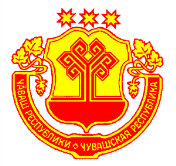 Информационный бюллетеньВестник Лащ-Таябинского сельского поселенияЯльчикского районаУчрежден Решением Собрания депутатов Лащ-Таябинского сельского поселенияот “01”февраля 2008г№ 2/5  № 2«25» января   2019  г.№п/пФамилия, имя, отчествоСерия, номер, дата выдачи св-ва на право собственности на земельную долю (либо иной документ, удостоверяющий право на земельную долю)Площадь земельной доли (га)Паспортные данные 1Алгаева Надежда АнатольевнаПост. гл. Яльчикской районной адм. № 273 от 20.11.19962,17Данные отсутствуют2Григорьева Ольга ТрофимовнаПост. гл. Яльчикской районной адм. № 273 от 20.11.19962,17Данные отсутствуют3Казначеев Юрий ФедоровичПост. гл. Яльчикской районной адм. № 273 от 20.11.19962,17Данные отсутствуют4Карамаликова Анфисса АнатольевнаПост. гл. Яльчикской районной адм. № 273 от 20.11.19962,17Данные отсутствуют5Карсаков Виталий ВладимировичПост. гл. Яльчикской районной адм. № 273 от 20.11.19962,17Данные отсутствуют6Кузнецова Надежда МихайловнаПост. гл. Яльчикской районной адм. № 273 от 20.11.19962,17Данные отсутствуют7Максимов Алексей ИвановичПост. гл. Яльчикской районной адм. № 273 от 20.11.19962,17Данные отсутствуют8Максимов Анатолий ВасильевичПост. гл. Яльчикской районной адм. № 273 от 20.11.19962,17Данные отсутствуют9Максимов Иван МатвеевичПост. гл. Яльчикской районной адм. № 273 от 20.11.19962,17Данные отсутствуют10Максимова Александра ПетровнаПост. гл. Яльчикской районной адм. № 273 от 20.11.19962,17Данные отсутствуют11Московская Елена СтепановнаПост. гл. Яльчикской районной адм. № 273 от 20.11.19962,17Данные отсутствуют12Мышков Дмитрий ИвановичПост. гл. Яльчикской районной адм. № 273 от 20.11.19962,17Данные отсутствуют13Никитин Александр ЮрьевичПост. гл. Яльчикской районной адм. № 273 от 20.11.19962,17Данные отсутствуют14Никитина Валентина ГригорьевнаПост. гл. Яльчикской районной адм. № 273 от 20.11.19962,17Данные отсутствуют15Никитина Светлана ГеннадьевнаПост. гл. Яльчикской районной адм. № 273 от 20.11.19962,17Данные отсутствуют16Носова Наталья НиколаевнаПост. гл. Яльчикской районной адм. № 273 от 20.11.19962,17Данные отсутствуют17Паспекова Феоктиста КонстантиновнаПост. гл. Яльчикской районной адм. № 273 от 20.11.19962,17Данные отсутствуют18Перцев Аркадий АлексеевичПост. гл. Яльчикской районной адм. № 273 от 20.11.19962,17Данные отсутствуют19Сайкина Антонина АлександровнаПост. гл. Яльчикской районной адм. № 273 от 20.11.19962,17Данные отсутствуют№п/пФамилия, имя, отчествоСерия, номер, дата выдачи св-ва на право собственности на земельную долю (либо иной документ, удостоверяющий право на земельную долю)Площадь земельной доли (га)Паспортные данные 1Григорьев Геннадий АлександровичПост. гл. Яльчикской районной адм. № 273 от 20.11.19962,17Умер2Денисова Мария ОсиповнаПост. гл. Яльчикской районной адм. № 273 от 20.11.19962,17Умерла3Емельянова Елизавета ПрохоровнаПост. гл. Яльчикской районной адм. № 273 от 20.11.19962,17Умерла          4Казакова Мария НаумовнаПост. Г   Яльчикской районной адм. № 273 от 20.11.19962,17Умерла5Казначеев Николай ДементьевичПост. гл. Яльчикской районной адм. № 273 от 20.11.19962,17Умер6Казначеева Зоя АфанасьеваПост. гл. Яльчикской районной адм. № 273 от 20.11.19962,17Умерла7Карамаликов Николай ПетровичПост. гл. Яльчикской районной адм. № 273 от 20.11.19962,17Умер 8Карсакова Мария АлександровнаПост. гл. Яльчикской районной адм. № 273 от 20.11.19962,17Умерла 9Кириллов Василий МихайловичПост. гл. Яльчикской районной адм. № 273 от 20.11.19962,17Умер10Кириллова Елена ГермановнаПост. гл. Яльчикской районной адм. № 273 от 20.11.19962,17Умерла 11Кириллова Лидия ЕгоровнаПост. гл. Яльчикской районной адм. № 273 от 20.11.19962,17Умерла12Краснова Елена ВасильевнаПост. гл. Яльчикской районной адм. № 273 от 20.11.19962,17Умерла13Кузнецова Александра НикитичнаПост. гл. Яльчикской районной адм. № 273 от 20.11.19962,17Умерла 14Максимов Василий ВасильевичПост. гл. Яльчикской районной адм. № 273 от 20.11.19962,17Умер15Максимова Римма НикифоровнаПост. гл. Яльчикской районной адм. № 273 от 20.11.19962,17Умерла16Мясникова Ольга СтепановнаПост. гл. Яльчикской районной адм. № 273 от 20.11.19962,17Умерла17Никандров Михаил СемёновичПост. гл. Яльчикской районной адм. № 273 от 20.11.19962,17Умер18Никандрова Анастасия АнтоновнаПост. гл. Яльчикской районной адм. № 273 от 20.11.19962,17Умерла19Никандрова Ольга ИвановнаПост. гл. Яльчикской районной адм. № 273 от 20.11.19962,17Умерла14Никандрова Мария МихайловнаПост. гл. Яльчикской районной адм. № 273 от 20.11.19962,17Умерла20Носова Вера МихайловнаПост. гл. Яльчикской районной адм. № 273 от 20.11.19962,17Умерла 21Носова Ольга ПетровнаПост. гл. Яльчикской районной адм. № 273 от 20.11.19962,17Умерла22Перцева Надежда ВасильевнаПост. гл. Яльчикской районной адм. № 273 от 20.11.19962,17Умерла23Сайкин Николай ТихоновичПост. гл. Яльчикской районной адм. № 273 от 20.11.19962,17Умер24Щербаков Александр ВасильевичПост. гл. Яльчикской районной адм. № 273 от 20.11.19962,17Умер